Purpose of this Equipment:  To provide transportation and storage of sheet pansFederal Supply Class:  7125General Operating Specifications:Dimensions: 21 inches long / wide, 27 inches deep, 33 inches high.  Dimensional sizes, such as length, width, and height serve as a general guide to keep this equipment sized for available space.Salient Characteristics that shall be provided:Aluminum Framework 2 inch x 2inch  x .125inch wall angle.Aluminum Handles and sides 1” x 1” x .070 wall tubing.Four 5” platform type swivel casters.Industry Standards / Requirement(s):Industry Standards: National Sanitation Foundation (NSF) certification. Warranty period shall be for (1) year from date of delivery against defective material and workmanship and shall include parts, service and labor.Information Technology requirements: N / AColor Requirement(s): N / AElectrical Requirements: N / AStandard Contractor Requirements:Must be shipped ready to and useInformation to be provided by the Contractor to the commissary at the time of delivery:Point of Contact for ServiceInstallation and Operating InstructionsParts ListMaintenance Sustainability Requirements: N / ASpecial Coordinating / Safety Instructions: N / A STORE ORDER REQUESTSTORE NAME: __________________________    DODAAC: ____________________QUANTITY: _______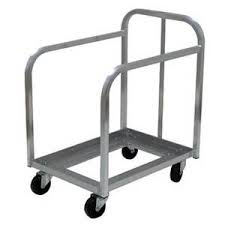 